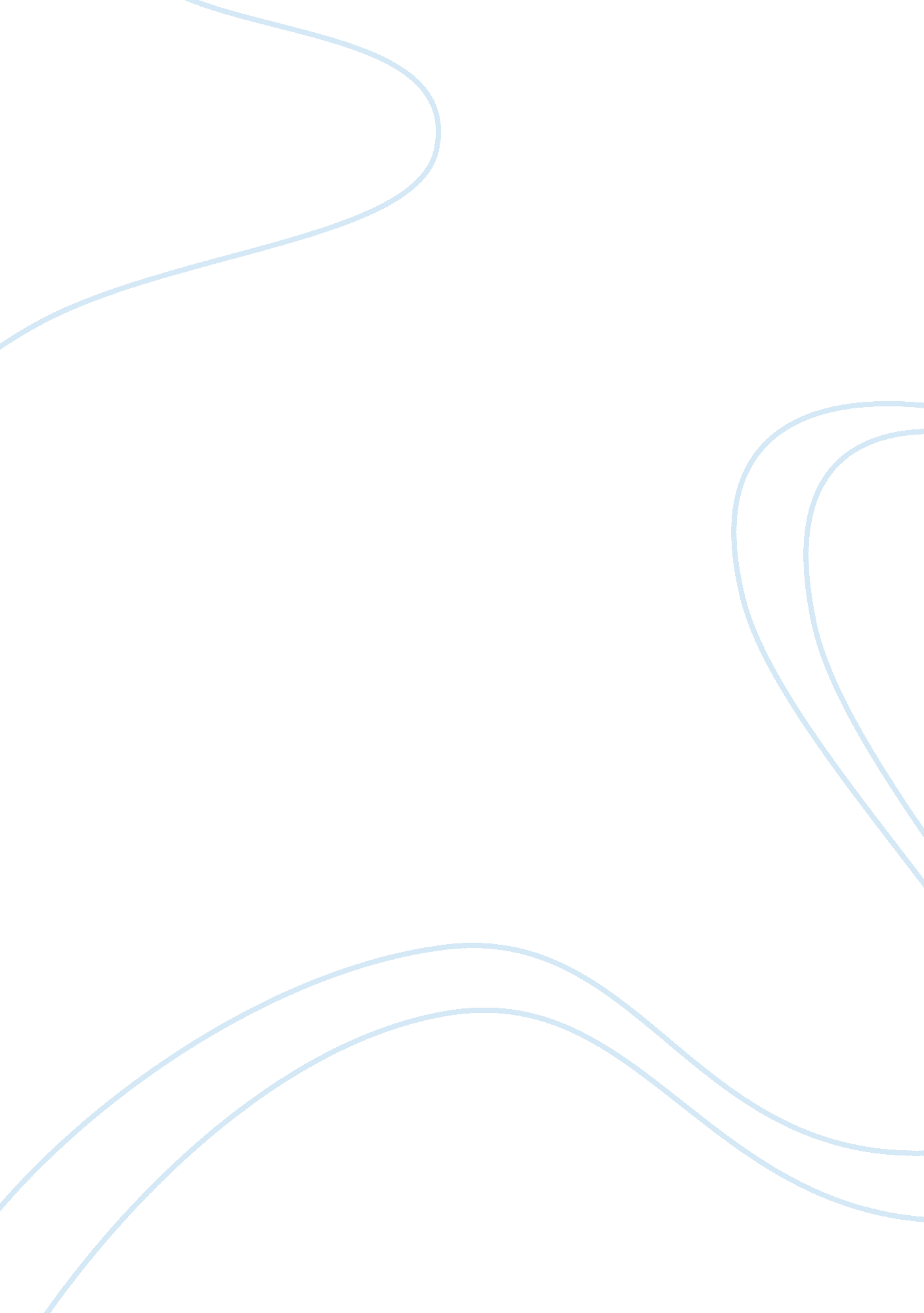 For the past few months there has been a proposed redevelopment plans for shirley...Business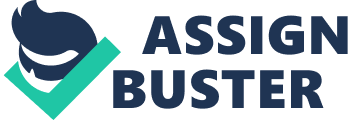 For the past few months there has been a proposed redevelopment plans for Shirley. The options available are:* Supermarket* Factory* Park* Housing EstateWe spoke to a retired person who said, ” The good thing about having a local supermarket is that it is not far for me to go to. But the bad things are that there would be so much traffic, which is unsafe, and the busy roads. I would hate it if we had a factory near us because there would be so much noise and pollution in the air. Also the smell would be unbearable. It would be lovely to have new houses built. Retired people like me could move in a larger house. However there will be even more traffic and noise. I like the idea of having a local park. I can just picture myself relaxing on one of those comfortable bunches where it is peaceful I could even take my grandchildren for a stroll in the park. But now days there are lots of teenagers that come to the park too and they don’t make the park a happy environment anymore. “ Then we spoke to a teenager, who said,” Supermarkets would be great because than I could have a Saturday job and make lots of money, but then I would have to go food shopping once a week. If we had a factory I could have a job or do work experience. However there would be so much noise and pollution. Also it would be dangerous. It would be brilliant if we had a local park because then I could hang out with my friends, or I could play football, basketball or other games. But then there would be gangs and vandalism or maybe litter. It would be nice to have new houses built because then I would have somewhere to move in. The bad thing about having my own house or flat is that there would be robberies and vandalism, or even gangs. “ We also spoke to a young mother who said, ” It would be useful to have a local supermarket because then I don’t have to travel far and also there would be a crï¿½che for my young children. But then there will be lots of busy roads and noise. If we had a factory near by, it would be okay because I could get a job. However I will have to pay for a child minder. It would be lovely if we had new houses built. I could move in a better house and my children could have their own rooms, also it would be nearer to the school. It would be nice to have a local park because I could take my children and they can play about. Also I could relax on the benches and there is a lovely environment. But then there are gangs that might frighten my children or even litter. “ Last of all we spoke to a commuter who said, ” If we had a local supermarket, then I could go there straight after work and it would still be open. But then there would be lots of pollution and rubbish in the gardens. Also there would be lots of traffic. I would hate if we had a factory near by because there would be so much traffic and noise, day and night. It would be nice to have new houses near me and the good thing is that there will only be a small increase in traffic. But there will also be a small increase in pollution too. It would lovely to have a park because I could see the beautiful view and somewhere to relax. The best thing is there would be no increase in traffic. “ In the next couple of weeks there will be a decision on whether to have a supermarket, a factory, a park or housing estate. Many areas like Shirley are being redeveloped. Other situations like this are likely to come up in the near future. In conclusion the people that I spoke to, their main concerns were air and traffic pollution, even though having a supermarket is convenient and a factory would create employment, 